DRAVCI A SOVYObsahový cíl:	žák pojmenuje základní charakteristické rysy dravců a sovpojmenuje společné rysy dravců a sovrozliší rozdíly mezi dravci a sovamiJazykový cíl:žák pojmenuje jednotlivé části těla dravců a sovna základě porozumění textu odpoví na otázkyvytvoří věty o dravcích a sováchdoplní fráze a slova do textuvytvoří věty o společných znacích dravců a sovSlovní zásoba:dravec, sova, hlava, oko, křídlo, noha, dráp, prst, zobák, ocas, břicho, krk, mláďata krmivá/nekrmivá, masožravec, potrava, lov, vývržek, zrak, kořist, vratiprst, zahnutý zobák, silné nohy, oči po stranách hlavy, jestřáb lesní, výr velký, káně lesní, orel skalní, 	puštík obecný, kalous ušatý Jazykové prostředky:...mají..., ...se živí..., mláďata jsou krmivá, jsou masožravci, loví potravu, tělo přizpůsobené lovu, ...vyvrhují..., létají..., ...směřující..., mohou otáčet hlavou, ...je jemný/silný/zahnutý..., Dravci a sovyPopište tělo ptáků, použijte tato slova:hlava, oko, křídlo, noha, dráp, prst, zobák, ocas, břicho, krk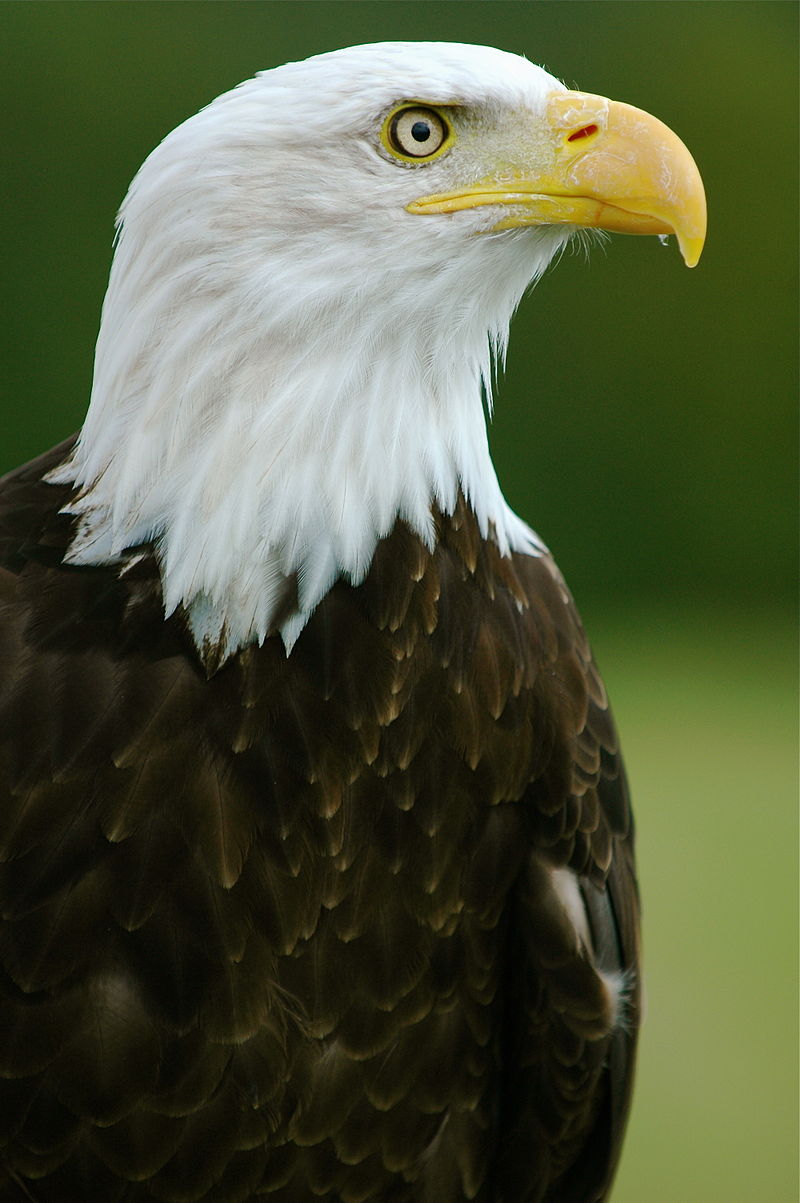 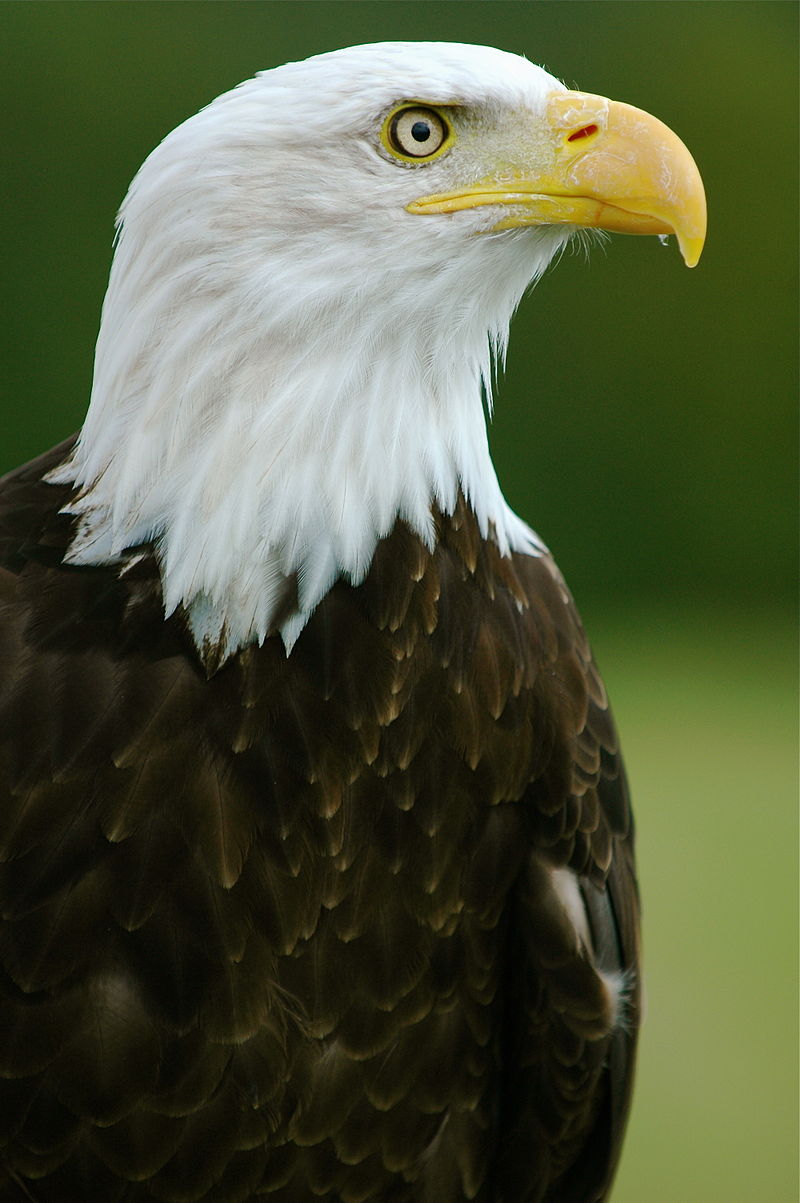 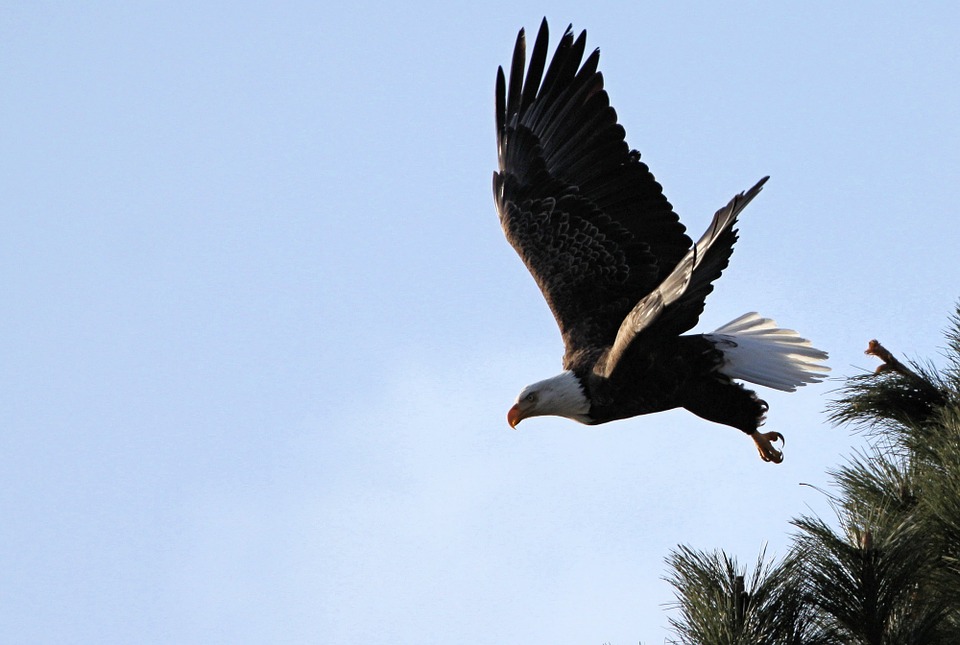 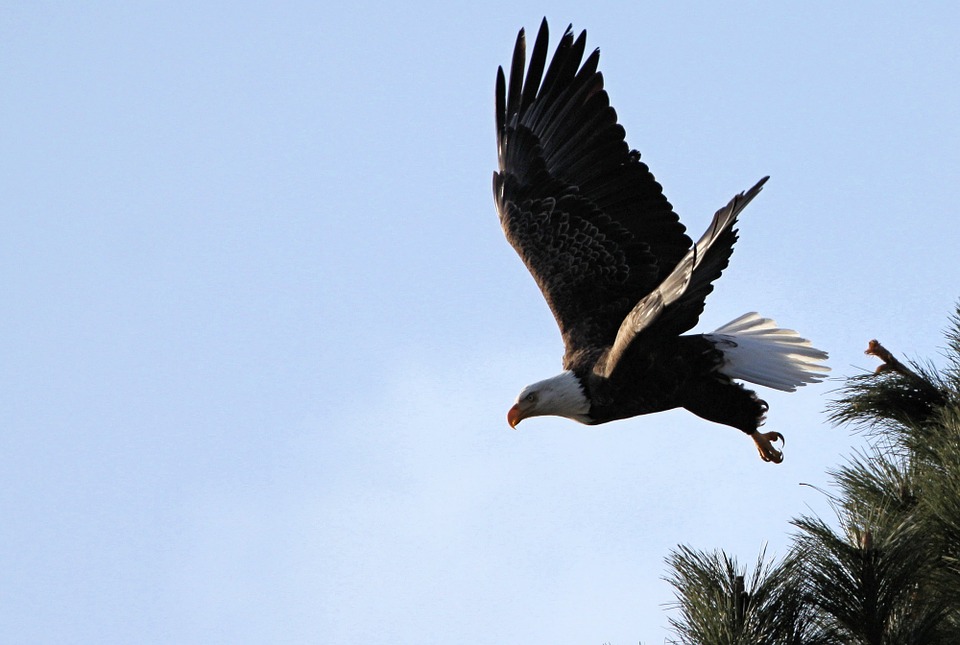 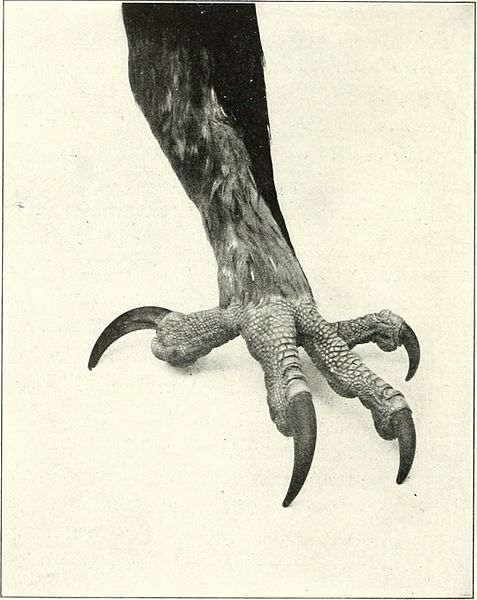 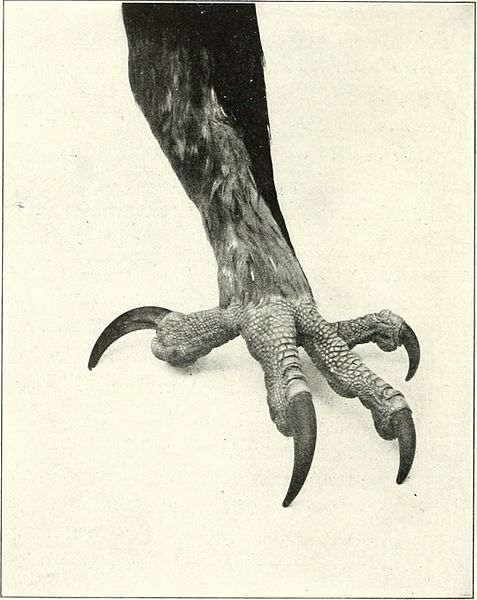 Zakroužkujte odpovědi, které jsou podle vás správné:Čím se živí sovy?					malými zvířaty – hmyzem – rostlinamiČím se živí dravci?				malými zvířaty – hmyzem – rostlinamiJaký smysl mají dravci nejlepší?		chuť	- 	čích	- 	zrakJaký smysl mají sovy nejlepší?			chuť	- 	čích	- 	zrakKdo dokáže otočit hlavu o 270°?				sovy - dravciJaká jsou mláďata dravců?	krmivá (krmí je rodiče) – nekrmivá (sama si hledají potravu)Jaká jsou mláďata sov?		krmivá (krmí je rodiče) – nekrmivá (sama si hledají potravu)Dravci 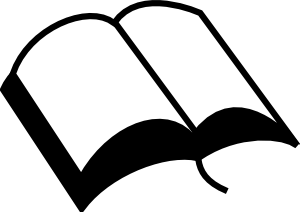 Na obrázku zakroužkujte a popište znaky charakteristické pro dravce.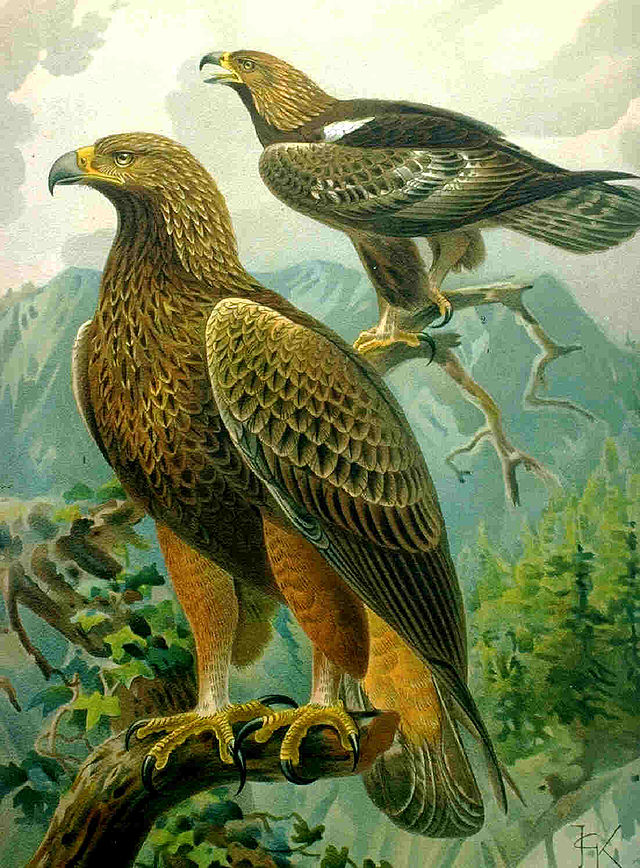 Doplňte do vět následující fráze:mají, vyvrhují, ostré, přizpůsobené, se říká, silný, loví, směřující, se živí, jsouDravci ..................... svoji potravu. Proto mají tělo ........................ k lovu. Dravci ..................... malými hlodavci, loví například myši nebo veverky. Dravci loví ve dne. Potravu, kterou nedokážou strávit, .............................. Této vyvržené potravě ........................ vývržek.  Dravci ............... velmi dobrý zrak, protože mají velké oči po stranách hlavy. Mají také ................... zahnutý zobák, ...................... zahnuté drápy a velká křídla. Na nohou mají 3 prsty ................................................ dopředu a jeden prst dozadu. Mláďata ............................ krmivá. SovyNa obrázku vyznačte a popište znaky charakteristické pro sovy.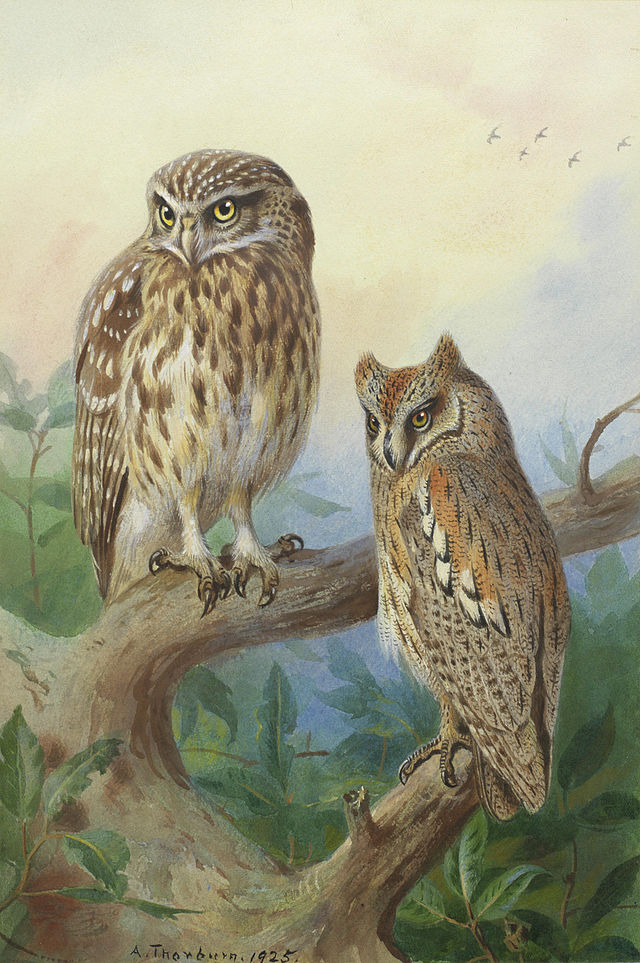 Zakroužkujte správné odpovědi: Jsou sovy masožravci?							ANO – NEMají sovy oči na stranách hlavy?						ANO – NEMohou sovy otáčet hlavou? 							ANO – NEPrst, kterým sovy nemohou hýbat, se nazývá vratiprst.			ANO – NESovy mají jemné peří, proto létají potichu. 				ANO – NEDoplňte následující slova do vět.nohy, vratiprst, drápy, noční, dopředu, potravy, masožravciSovy jsou ................ ptáci, loví svou kořist v noci. Jsou to ......................................... Sovy loví myši a hraboše. Nestrávené zbytky ..................... vyvrhují. Soví mláďata jsou krmivá.Jejich oči směřují ......................, jsou vedle sebe. Zobák je silný a zahnutý. Sovy mají silné .................... se čtyřmi prsty. Čtvrtý prst mohou otočit dozadu. Tento prst se nazývá ............................ Na prstech mají zahnuté ........................ Ke každému obrázku napište, jestli je to DRAVEC nebo SOVA.Vyplňte tabulku.  Na základě vyplněné tabulky napište celé věty o dravcích a sovách. Dravci mají ...................................................................................................................Dravci mají ...................................................................................................................Dravci mají ...................................................................................................................Dravci létají .................................................................Dravci se živí .............................................................., jsou to .......................................Dravci loví .....................................................Mláďata dravců ..............................................Sovy mají ............................................................................................................................................................................................................................................................................................................................................................................................................................................................................................................................................................................................................................................................................................................................................................................................................................................................................................................................... Do schématu napište, co mají sovy a dravci společného a co rozdílného.  Napište 3 věty o tom, co mají společného.Dravci i sovy mají .................................................................................Dravci i sovy ........................................................................................Dravci i sovy ........................................................................................ Vraťte se k úkolu č. 2 a opravte si správně odpovědi.Extra úkol: Obrázek dravce spojte se správným popisem a podle učebnice doplňte jeho jméno.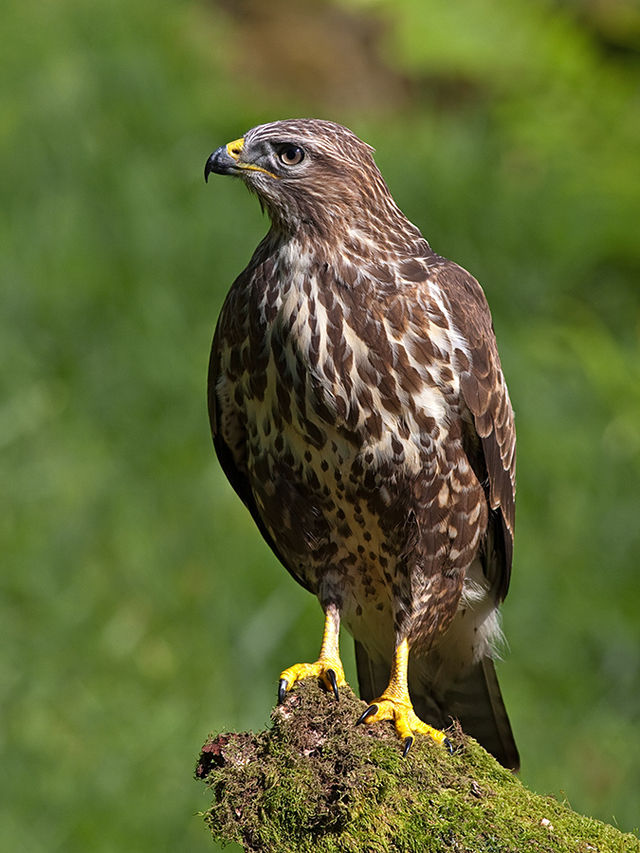 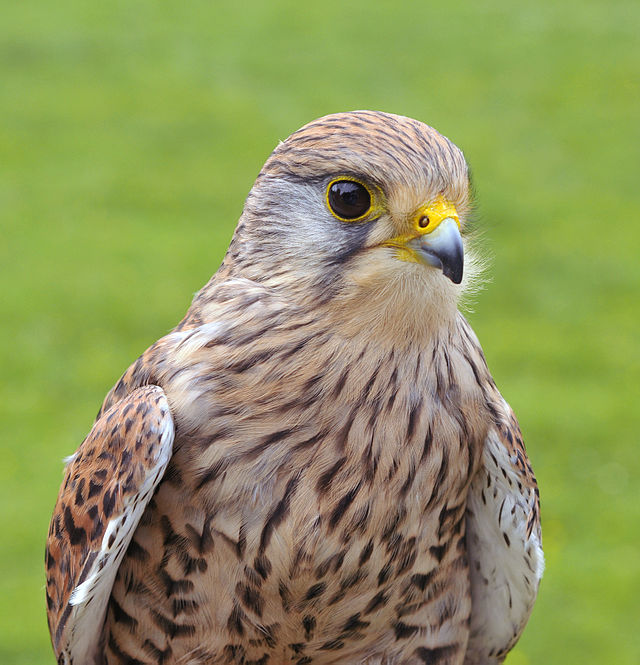 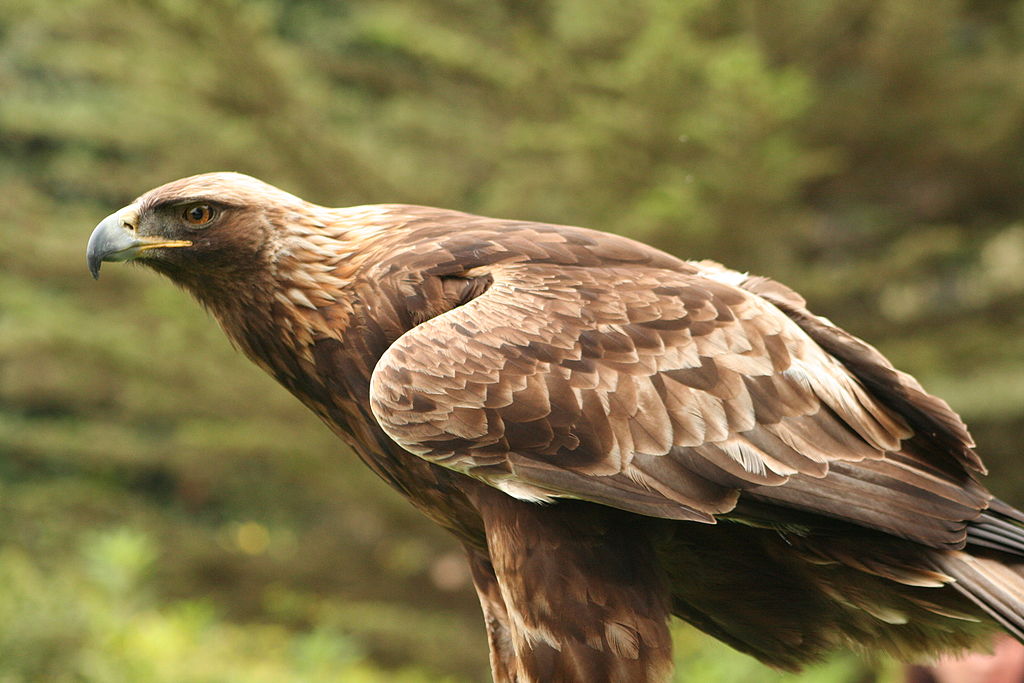 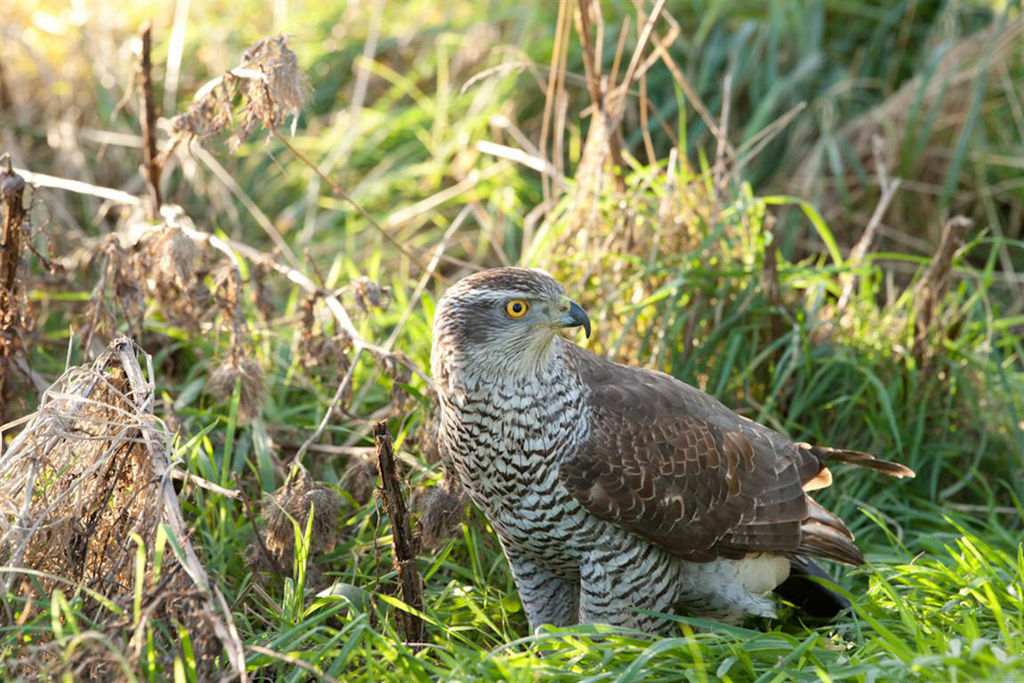 Použité zdroje:Obrázky:[cit. 2017-12-21] Dostupný pod licencí Public domain a Creative Commons na WWW:<https://commons.wikimedia.org/wiki/File:The_bird,_its_form_and_function_(1906)_(14568779250).jpg><https://en.wikipedia.org/wiki/List_of_birds_of_New_York_(state)#/media/File:Bald_Eagle_-_%22Helga%22_-_Haliaeetus_leucocephalus2.jpg><https://pixabay.com/cs/orel-b%C4%9Blohlav%C3%BD-orel-ple%C5%A1at%C3%BD-l%C3%A9t%C3%A1n%C3%AD-882750/><http://www.clker.com/clipart-3893.html><http://cs.wikipedia.org/wiki/Orel_skaln%C3%AD#/media/File:Aquila_chrysaetos_large_drawing.jpg><http://commons.wikimedia.org/wiki/Category:Owls_in_art#/media/File:Archibald_Thorburn_Little_Owl_and_Scops_Owl.jpg><http://commons.wikimedia.org/wiki/Category:Buteo_buteo#/media/File:Buteo_buteo_-Scotland-8.jpg><http://cs.wikipedia.org/wiki/Orel_skaln%C3%AD#/media/File:Aquila_chrysaetos_Flickr.jpg><http://cs.wikipedia.org/wiki/Po%C5%A1tolka_obecn%C3%A1#/media/File:Falco_tinnunculus_%28Linnaeus,_1758%29.jpg><http://commons.wikimedia.org/wiki/Accipiter_gentilis#/media/File:Accipiter_gentilis_-Fife,_Scotland-8.jpg><https://commons.wikimedia.org/wiki/File:Buteo_buteo_2_(Marek_Szczepanek).jpg><https://commons.wikimedia.org/wiki/File:V%C3%BDr_velk%C3%BD,_zookoutek_B%C5%99e%C5%BEansk%C3%A9_%C3%BAdol%C3%AD.jpg><https://commons.wikimedia.org/wiki/File:Golden_Eagle_ZOO_Jihlava.jpg><https://en.wikipedia.org/wiki/File:Tawny_wiki_edit1.jpg><https://commons.wikimedia.org/wiki/File:Waldohreule_in_freier_Wildbahn.jpg>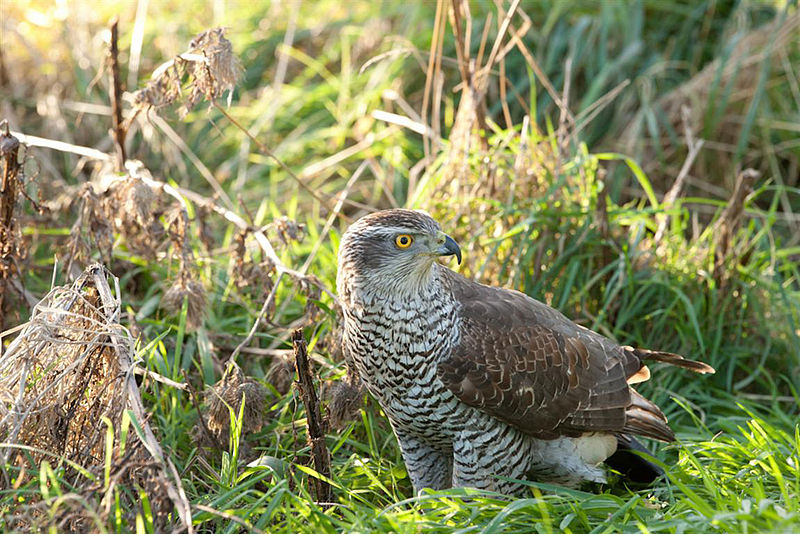 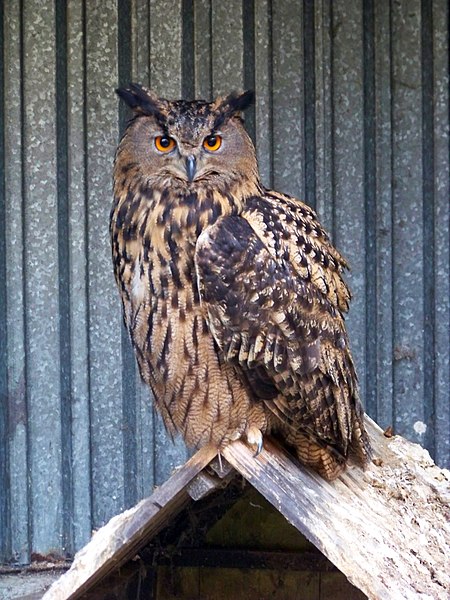 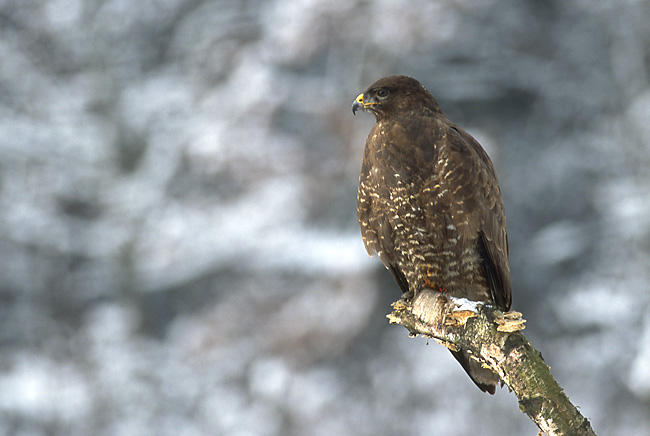 JESTŘÁB LESNÍ JE __________VÝR VELKÝ JE __________KÁNĚ LESNÍ JE __________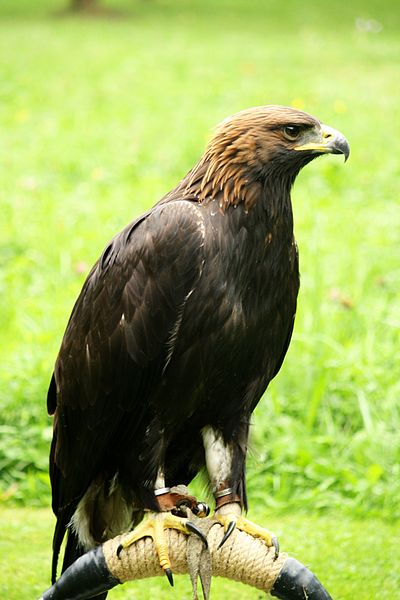 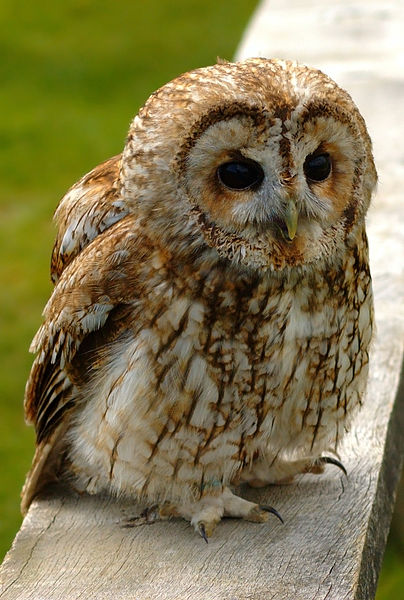 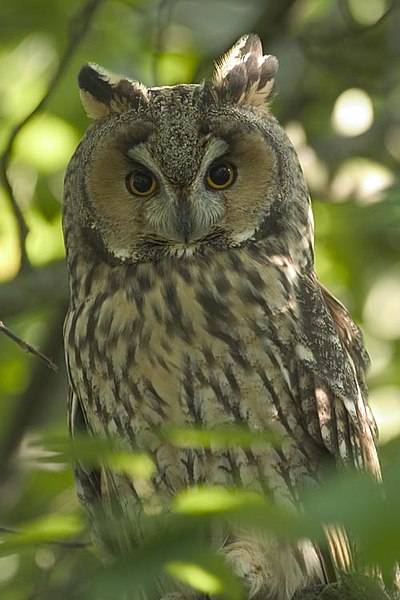 OREL SKALNÍ JE __________PUŠTÍK OBECNÝ JE __________KALOUS UŠATÝ JE __________DravciSovyOčiPrsty na nohouZobák Jak létajíPotravaKdy lovíMláďata